KARAR TERAZİSİÇalışma Yaprağı-1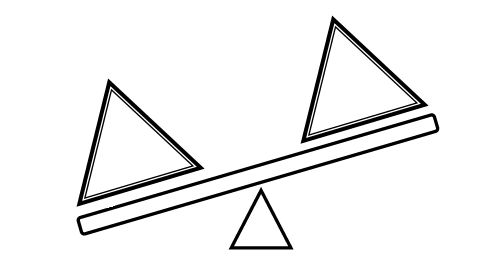 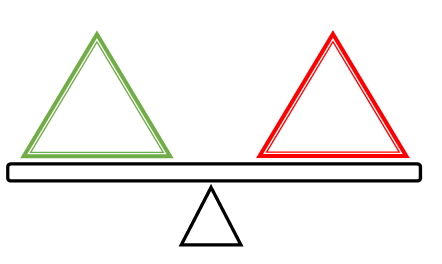 Gelişim Alanı:KariyerYeterlik Alanı:Kariyer PlanlamaKazanım/Hafta:Lise türü seçimi yaparken karar verme becerisini kullanır/33. HaftaSınıf Düzeyi:8.SınıfSüre:40 dk (Bir ders saati)Araç-Gereçler:Çalışma Yaprağı-1Çalışma Yaprağı-2Kırmızı-Yeşil boya kalemleriUygulayıcı İçin Ön Hazırlık:Çalışma Yaprağı-1 sınıf mevcudu kadar çoğaltılır.Çalışma Yaprağı-2 arkalı önlü olacak şekilde sınıf mevcudu kadar çoğaltılır.Süreç (Uygulama Basamakları):Etkinliğin amacının lise türü seçimi yaparken karar verme becerilerini kullanmak olduğu açıklanarak süreç başlatılır.Çalışma Yaprağı-1 ve Çalışma Yaprağı-2 öğrencilere dağıtılır.Aşağıdaki yönerge öğrenciler ile paylaşılır;“Sizlere dağıttığım Çalışma Yaprağı-1’i incelediğinizde karar verme basamakları formunu göreceksiniz. Bu basamakların birçoğu sizin için oldukça net ve o kısımları doldurmak zor olmayacaktır. Ancak seçenek oluşturma ve oluşturulan seçenekleri kendi isteklerinizle karşılaştırma adımında belirsizlikler yaşayabilirsiniz. Bugünkü etkinliğimiz bu adımdaki belirsizlikleri ortadan kaldırmaya yönelik bir etkinlik. Bunun için Çalışma Yaprağı 2’yi kullanmanız gerekiyor. Çalışma Yaprağı 2’de sol grupta yer alan terazilerin her biri ayrı bir lise türünü değerlendirmek için hazırlanmıştır. Lise türlerinin sizin isteklerinizle örtüşen özelliklerini yeşil kefeye sizin isteklerinizle ters düşen özelliklerini ise kırmızı kefeye yazın. Bütün seçenekler için bu işlemi yaptıktan sonra çalışma yaprağının sağ tarafında bulunan terazilerin ağır basan kefelerini uygun renge boyayınız. Eğer yeşil kefeniz ağır basıyorsa o lise türü sizin için uygun seçeneklerden biridir. Çalışma Yaprağı 2’yi doldurduktan sonra Çalışma Yaprağı 1’de kalan adımları tamamlayınız.”Öğrencilere çalışma yapraklarını doldurmaları için yeterli süre verilir. Gönüllü öğrencilerden paylaşımları alınır.Süreç aşağıda yer alan tartışma soruları ile devam ettirilir.Çalışma Yaprağı-1’i doldururken zorlandığınız bir adım oldu mu?Çalışma Yaprağı-2’yi doldururken sizi şaşırtan bir durum ortaya çıktı mı? Lise türü seçimi ile ilgili kendinizi hazır hissediyor musunuz? Süreç aşağıdaki açıklamalar yapılarak sonlandırılır.“Karar vermek hayatımızın çok önemli bir parçasıdır, her gün onlarca karar vermek durumunda kalırız. Günlük hayatta her kararımızı bu kadar düşünmemiz ve üzerinde böyle çalışmamız mümkün değildir. Ancak şu aşamada lise türü seçimi,ilerleyen aşamada meslek seçimi gibi seçimler hayatımızı önemli ölçüde etkileyen seçimlerdir. Bu nedenle bu seçimleri yaparken derinlemesine düşünmek, seçenekleri iyi araştırmak ve akılcı kararlar vermek çok önemlidir. Burada geliştirmiş olduğunuz karar verme becerileri sizlere bu seçimde ve ilerleyen yıllarda karşılaşacağınız karar verme durumlarında fayda sağlayacaktır. Etkinliğe katıldığınız için teşekkür ederim.”Kazanımın Değerlendirilmesi:Uygulayıcıya Not:Öğrencilerin Çalışma Yaprağı-2’deki bölümleri bütün lise türleri için doldurmaları zorunlu değildir. Uygulama esnasında öğrencilere hatırlatınız. Renkli çıktı alma imkânınız yoksa Çalışma Yaprağı 2’de sol bölümde yer alan terazileri boya kalemleri ile renklendirebilirsiniz.Özel gereksinimli öğrenciler için;Çalışma yaprağında yer alan yazılı materyallere Braille yazı eklenebilir ya da punto büyütülerek materyal desteği sağlanabilir.Etkinliğin tamamlanması için ek süre verilebilir.Çalışma yapraklarının doldurulması sırasında öğretmen desteği sağlanabilir.Etkinliği Geliştiren:Şaduman Ayhan